Πέρασε κιόλας μια εβδομάδα που επικοινωνούμε καθημερινά και είμαι πολύ χαρούμενη γι’  αυτό. Ας δούμε τώρα τι έχετε να κάνετε…Αρχικά, να σας πω πως χθες, 2 Απριλίου, ήταν η Παγκόσμια Ημέρα Παιδικού Βιβλίου. Στις 2 Απριλίου, ημέρα γέννησης του μεγάλου παραμυθά Χανς Κρίστιαν Άντερσεν, εορτάζεται η Παγκόσμια Ημέρα Παιδικού Βιβλίου. Την καθιέρωσε η Διεθνής Οργάνωση Βιβλίων για τη Νεότητα (Ιnternational Board on Books for Young People -ΙΒΒΥ) το 1966. Από τότε, κάθε χρόνο, ένα διαφορετικό εθνικό τμήμα της οργάνωσης αυτής ετοιμάζει ένα μήνυμα και μια αφίσα, που διανέμονται σε όλο τον κόσμο, με σκοπό να τονίσουν την αξία των βιβλίων και της ανάγνωσης, και να ενθαρρύνουν τη διεθνή συνεργασία για την ανάπτυξη και τη διάδοση της παιδικής λογοτεχνίας.Σας προτείνω να παρακολουθήσετε τη βραβευμένη με όσκαρ Ταινία Κινουμένων Σχεδίων Μικρού Μήκους με θέμα: The Fantastic Flying Books of Mr. Morris Lessmore (2011). Αφορά στην αξία του βιβλίου και της λογοτεχνίας. Θα τη βρείτε στον ακόλουθο σύνδεσμο:https://www.youtube.com/watch?v=Ad3CMri3hOsΣτη συνέχεια, όποιος θέλει μπορεί να γράψει ένα ποίημα για την αξία του βιβλίου στη δική του ζωή…Όσο περισσότερα ποιήματα διαβάσω, τόσο πιο πολύ θα χαρώ…Μη γράψετε κάτι βιαστικά, αφήστε την έμπνευση να σας επισκεφτεί… Θυμηθείτε όσα είπαμε και στην ενότητα 9 της Γλώσσας, σχετικά με τα βιβλία. Αλήθεια, ξεκινήσατε να διαβάζετε τα βιβλία σας;Έπειτα θα κάνετε το φυλλάδιο Γλώσσας που ακολουθεί…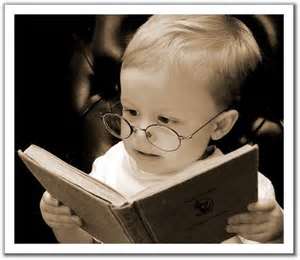 Επανάληψη στην 9η ενότητα : «Βιβλία-Βιβλιοθήκες»Όνομα:…………………………………………..«Η μοίρα των βιβλίων είναι γραμμένη στ’ άστρα»Ρωτούν συχνά οι μεγάλοι τι θ’ απογίνουν τα βιβλία, όταν τα παιδιά θα πάψουν να διαβάζουν. Μια απάντηση μπορεί να είναι: «Θα τα φορτώσουμε όλα σ’ ένα τεράστιο διαστημόπλοιο και θα τα στείλουμε στ’ άστρα!».Τα βιβλία μοιάζουν στ’ αλήθεια με άστρα στο νυχτερινό ουρανό. Είναι τόσα πολλά, που δεν μπορούμε να τα μετρήσουμε και συχνά μακριά μας, που μας φαίνεται ακατόρθωτο να τα φτάσουμε. Σκεφτείτε ωστόσο τι σκοτάδι θα είχαμε, αν κάποια μέρα όλα τα βιβλία, αυτοί οι κομήτες στο σύμπαν του νου μας, εξαφανίζονταν κι έπαυαν να μας δίνουν την απεριόριστη ανθρώπινη γνώση και φαντασία…. Τι φοβερό!Θα γυρίσω, λοιπόν, στη γη και θ’ αφήσω τον εαυτό μου να θυμηθεί τα βιβλία της παιδικής μου ηλικίας. Τα βιβλία αυτά ήρθαν σ’ εμένα πάνω σ’ ένα κάρο…. Δηλαδή όχι πρώτα σ’ εμένα, μα στη μητέρα μου. Τον καιρό του πολέμου.Στεκόταν στην άκρη του δρόμου μια μέρα, όταν ένα κάρο έφτασε με θόρυβο-μια καρότσα γεμάτη βιβλία που την έσερναν άλογα. Ο καροτσιέρης είπε στη μητέρα μου ότι μετέφερε τα βιβλία από τη βιβλιοθήκη της πόλης σε κάποιο ασφαλές μέρος, για να μην καταστραφούν.Η μητέρα μου αγαπούσε πολύ το διάβασμα και στη θέα εκείνης της βιβλιοθάλασσας, τα μάτια της άστραψαν σαν άστρα….-Σας παρακαλώ, μπορείτε να μου δώσετε έστω κι ένα βιβλίο;Ο άνθρωπος χαμογέλασε, της έγνεψε θετικά, κατέβηκε από το κάρο και της είπε:-Μπορείς να πάρεις σπίτι σου όσα πέσουν κάτω!Τα βιβλία ξεχύθηκαν με θόρυβο στο σκονισμένο δρόμο και σε λίγο το παράξενο κάρο χάθηκε σε μια στροφή. Η μητέρα μου τα μάζεψε με λαχτάρα, νιώθοντας την καρδιά της να χτυπά δυνατά. Όταν τίναξε από πάνω τους τη σκόνη, ανακάλυψε ότι ανάμεσά τους βρισκόταν κατά τύχη μια ολόκληρη σειρά από τα παραμύθια του Χανς Κρίστιαν Άντερσεν.Από τότε, όταν  διάβαζε εκείνες τις ιστορίες τα βράδια, καθεμιά της έδινε μια μικρή ηλιαχτίδα ελπίδας και μια σιωπηλή εικόνα στην καρδιά, που τη ζωγράφιζαν τα μισόκλειστα βλέφαρά της. Έτσι μπορούσε έστω και για λίγο ν’ αποκοιμηθεί ήρεμα…Τα χρόνια πέρασαν και τα βιβλία έφτασαν σ’ εμένα. Τα κουβαλούσα πάντα μαζί μου στους σκονισμένους δρόμους της ζωής μου. Μα για ποια σκόνη μιλώ; Μμμ….Ίσως είχα κατά νου την αστερόσκονη που πέφτει στα μάτια μας , όταν καθόμαστε σε μια καρέκλα και διαβάζουμε κάποια σκοτεινή νύχτα. Αν, δηλαδή, διαβάζουμε κάποιο βιβλίο. Γιατί, βέβαια, μπορούμε να διαβάζουμε πολλών ειδών πράγματα όπως ένα ανθρώπινο πρόσωπο, τις γραμμές στην παλάμη μας, τ’ άστρα…Τ’ άστρα είναι βιβλία στο νυχτερινό ουρανό που φωτίζουν το σκοτάδι.Όποτε αναρωτιέμαι αν αξίζει να γράψω ένα ακόμη βιβλίο, κοιτάζω τον ουρανό και λέω στον εαυτό μου ότι το σύμπαν είναι όντως απέραντο και σίγουρα υπάρχει χώρος για το μικρό μου αστέρι.                                                                                         Jan Uliciansky,                                   το μήνυμα της διεθνούς οργάνωσης βιβλίων για τη νεότητα-2004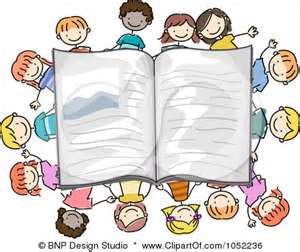 Ερωτήσεις κατανόησης κειμένου:Υπογραμμίστε το σωστό:α) Τι θ’ απογίνουν τα βιβλία όταν τα παιδιά πάψουν να διαβάζουν;Θα παραμείνουν στα ράφια της βιβλιοθήκης.Θα τα φορτώσουμε όλα σ’ ένα  διαστημόπλοιο και θα τα στείλουμε στ’ άστρα.Οι συγγραφείς θα τα πετάξουν στα σκουπίδια.                β) Τα βιβλία μοιάζουν με άστρα στο νυχτερινό ουρανό γιατί:Είναι τόσα πολλά, που δεν μπορούμε να τα μετρήσουμε.Είναι τόσο μακριά μας, που μας φαίνεται ακατόρθωτο να τα φτάσουμε.Και τα δύο παραπάνω.                γ) Ποιος έδωσε στο συγγραφέα τα πρώτα του βιβλία;Τα δανείστηκε από τη βιβλιοθήκη της πόλης του.Του τα έδωσε ένας καροτσιέρης.Ήταν βιβλία της μητέρας του.Αναγνωρίστε και τοποθετήστε στη σωστή στήλη τις υπογραμμισμένες προτάσεις του κειμένου  ως ανεξάρτητες ή εξαρτημένες: (Θυμίζω : ανεξάρτητες ή κύριες προτάσεις λέγονται αυτές που μπορούν να σταθούν μόνες τους στο λόγο. Εξαρτημένες ή δευτερεύουσες λέγονται οι προτάσεις, που δεν μπορούν να σταθούν μόνες τους στο λόγο!!Πρέπει να τις συνοδεύει μία κύρια!!!!) Παρακαλώ πολύ, δίπλα από κάθε εξαρτημένη να γράψετε και σε ποιο είδος ανήκει (π.χ. αιτιολογικές, χρονικές, κτλ).                                                                                                                                                         ΑΝΕΞΑΡΤΗΤΕΣ                                                                                   ΕΞΑΡΤΗΜΕΝΕΣ…………………………………………………………………………………………………………………………………………………………………………………………………………………………………………………………………………………………………………………………………………………………………………………………………………………………………………………………………………………………………………………………………………………………………………………………………………………………………………………………………………………………………………………………………………………………………………………………………………………………………………………………………………………………………………………………………………………………………………………Συμπληρώστε τις παρακάτω προτάσεις με το επίθετο πολύς, πολλή, πολύ και με το επίρρημα πολύ.Όταν ήμουν μικρή, διάβαζα ………………………βιβλία επιστημονικής φαντασίας.Το τελευταίο βιβλίο που διάβασα ήταν ………………….. διασκεδαστικό.Η βιβλιοθήκη του σχολείου μας έχει …………… ράφια και είναι γεμάτη με …………… ειδών βιβλία.Η αδελφή μου διαβάζει ……………… και κατάφερε να περάσει στο πανεπιστήμιο.Το διάβασμα καλλιεργεί ……………… το μυαλό.Μετατρέψτε τις ονοματικές φράσεις σε ρηματικές και το αντίστροφο:Περιπλάνηση στη χώρα της φαντασίας./…………………………………………………………………………………………………….Ξεκουραζόμαστε μ’ ένα βιβλίο./………………………………………………………………………………………………………………….Ζούμε ευχάριστα μέσα από τα βιβλία./……………………………………………………………………………………………………….Αγορά πολλών βιβλίων για τη βιβλιοθήκη./………………………………………………………………………………………………..Αφηγούνται παράξενες ιστορίες./……………………………………………………………………………………………………………….Κάντε σύνταξη στις προτάσεις με τα κόκκινα γράμματα. 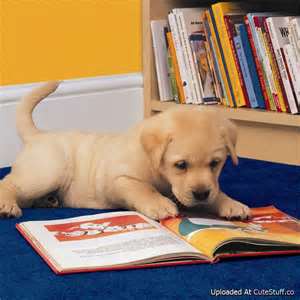 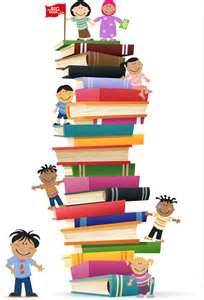 Και τώρα, έχουμε και λέμε:Α)Αφού κάνατε επανάληψη στο κεφάλαιο 14 της Γεωγραφίας, ώρα για τι άλλο;;;;;;;;;Για τα αγαπημένα σας κουίζ!!https://atheo.gr/yliko/dd/pediades/interaction_html5.htmlhttp://users.sch.gr//ttsangopou/geografiaE/pediadeselladas_1.htmhttps://www.purposegames.com/game/plain-places-greece-quizhttp://photodentro.edu.gr/v/item/ds/8521/2850Β) Παρακαλώ πολύ για την Τρίτη, 7 Απριλίου, να κάνετε επανάληψη από το Β.Μ. Γεωγραφίας τη σελ. 117. Πάντα με τη βοήθεια του πολιτικού χάρτη ή του άτλαντα. Γ) Έπειτα, παρακαλώ πολύ, για τη Δευτέρα, 6 Απριλίου, να κάνετε επανάληψη από τη Φυσική, την 3η ενότητα που αφορά στην ενέργεια. Καλό Σαββατοκύριακο, αγαπημένα μου!!!!Υ.Γ. Τις απαντήσεις σας μπορείτε να τις στείλετε μέχρι και τη Δευτέρα το πρωί!!!!